Appendix S2 File: Environmental/topographic heterogeneity of both continents1. MATERIALS AND METHODSWe calculated summary statistics with the topographic information on the temperate regions in Europe and North America. We chose two approaches to quantify environmental heterogeneity: 1) Since the analyzed regions on both continents cover different extents of landmass, we sampled both continents to the same number of grid cells 999 times and used Wilcoxon signed-rank tests to test for differences between the sampled mean values and standard deviations in altitude between the continents. We used bootstrap tests with 999 permutations on the W-statistics to infer the central tendencies and the robustness from these samples. 2) Altitudinal maps have a resolution of 5 arc min which equals an area of app. 30 x 30 km close to the equator. We aggregated these high resolution maps to the resolution of 1 degree which is app. 100 x 100 km close to the equator (3 x 3 grid cells of 5 arc min resolution form one grid cell of 1 degree resolution) and used the standard deviation of the aggregated grid cells as a measure of spatial heterogeneity. We sampled the standard deviation-values of both continents to the same number and compared the mean values with Wilcoxon signed-rank tests. We used bootstrap tests with 999 permutations on the W-statistics to infer the central tendencies and the robustness of these samples.2. RESULTSsummary statisticsThe sample of the North American temperate region is on average 20 m (mean) to 80 m (median) higher in altitude than the European sample (Table 1). The distribution of altitudes differs between both continents (Figure 1).Table 1 Summary statistics of topographic information on the analyzed regions.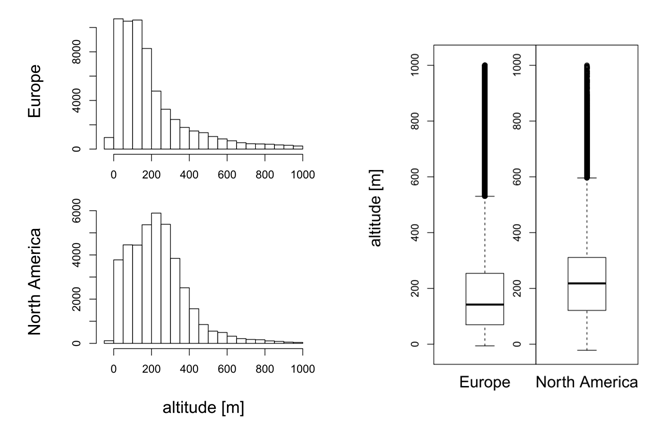 Figure 1 Histograms and Box-Whisker-Plots for the analyzed regions.First test for environmental heterogeneityThe mean altitude of grid cells (5 arc min resolution) is significantly higher in Europe than in North America in subregion 1 and 2 (Table 1). In subregion 3 and 4, as well as for the whole temperate region, the mean altitude is higher in North America than in Europe. However, the standard deviation around these mean values is significantly higher in Europe than in North America for all subregions and for the whole temperate region (Table 2).Table 1 First test of environmental heterogeneity for the mean values of altitude in 5 arc min grid cells.Table 2 First test of environmental heterogeneity for the standard deviation of altitudes in 5 arc min grid cells.Second test for environmental heterogeneityIn Europe grid cells of an app. area of 120 x 120 km have an intrinsic altitudinal difference of 66 m. In North America this difference/ heterogeneity is lower with a mean value of 45 m (Table 3). Table 3 Second test of environmental heterogeneity for the intrinsic standard deviation of altitudes in grid cells of 1 degree resolution.4. DISCUSSIONOur results suggest a stronger environmental heterogeneity, as measured by altitude, in Europe than in North America.EuropeNorth AmericaMin [m]-6-221st Quantile [m]70121Mean [m]198223.5Median [m]1422183rd Quantile [m]254311permutation test of 999 Wilcoxon-signed rank tests of differences between the altitude of both continentspermutation test of 999 Wilcoxon-signed rank tests of differences between the altitude of both continentspermutation test of 999 Wilcoxon-signed rank tests of differences between the altitude of both continentsConfidence interval of the normal distribution for the mean W-statisticConfidence interval of the normal distribution for the mean W-statisticmean altitude Europe [m]mean altitude North America [m]mean W-statisticbiasmean St.-Error2.50%97.50%significancearea1308.9162.8402577714.85973995.246338280194223177p < 0.001area2261.8248.446759225-42.002072592.1424625539347266726p < 0.001area3112.9231.231518360.248954555.3502631412263162680p < 0.001area4220.1220.3825980510.32182477.403181657818354428p < 0.001all regions198223.56314000001053.30245738.72630809085636310074p < 0.001permutation test of 999 Wilcoxon-signed rank tests of differences between the altitude of both continentspermutation test of 999 Wilcoxon-signed rank tests of differences between the altitude of both continentspermutation test of 999 Wilcoxon-signed rank tests of differences between the altitude of both continentsConfidence interval of the normal distribution for the mean W-statisticConfidence interval of the normal distribution for the mean W-statisticsd Europe [m]sd North America [m]mean W-statisticbiasmean St.-Error2.50%97.50%significancearea1124.244771.37785402642281.519193173.81838345884218197p < 0.001area2228.821107.81284676332393.066227869.3314627771047242226p < 0.001area3119.6064100.81073152146-1.220509169.964431419693162889p < 0.001area4182.2205205.6607826147656.684441526.03181669698359512p < 0.001all regions191.7573154.8825633466939-262.927746831.29630645123636413468p < 0.001permutation test of 999 Wilcoxon-signed rank tests of differences between the altitude of both continentspermutation test of 999 Wilcoxon-signed rank tests of differences between the altitude of both continentspermutation test of 999 Wilcoxon-signed rank tests of differences between the altitude of both continentsConfidence interval of the normal distribution for the mean W-statisticConfidence interval of the normal distribution for the mean W-statisticMean sd Europe [m]Mean sd North America [m]mean W-statisticbiasmean St.-Error2.50%97.50%significanceTemperate region66.145.051900.842.12503435.1749249659.8554085.2p < 0.001